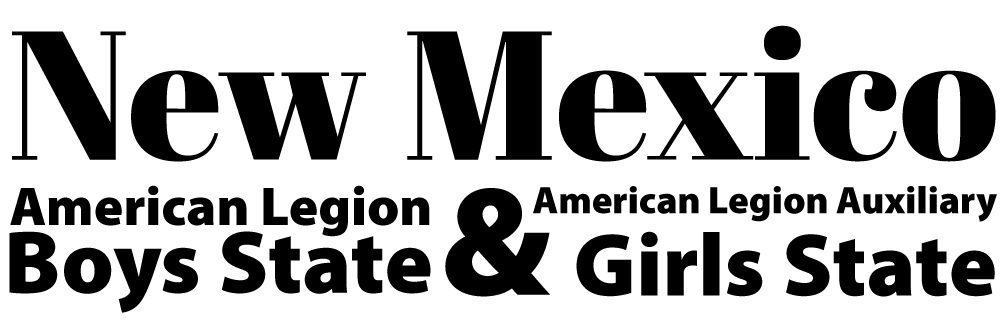 Memorial Instruction SheetPrincipal Author: ___________________________________________________________Memorial No: ____________________	 Committee: ______________________________Status:Passed by: 	☐Committee	☐House	☐SenateTabled by: 	☐Committee	☐House	☐SenateOther: ______________________________________________________________Simple Title of Memorial: _____________________________________________________ MEMORIALNEW MEXICO BOYS / GIRLS STATE – 2024INTRODUCED BYA MEMORIALWHEREAS, 	NOW, THEREFORE, BE IT RESOLVED BY THE LEGISLATURE OF THE NEW MEXICO BOYS/GIRLS STATE that BE IT FURTHER RESOLVED that 